Speel jij ook mee?Kom al helemaal in de sfeer!!!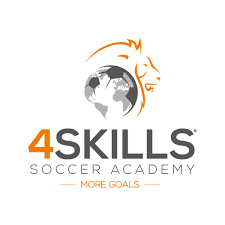 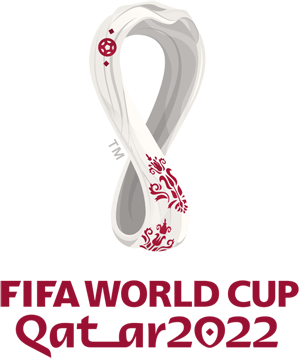 WK 2022 4V4 TOERNOOI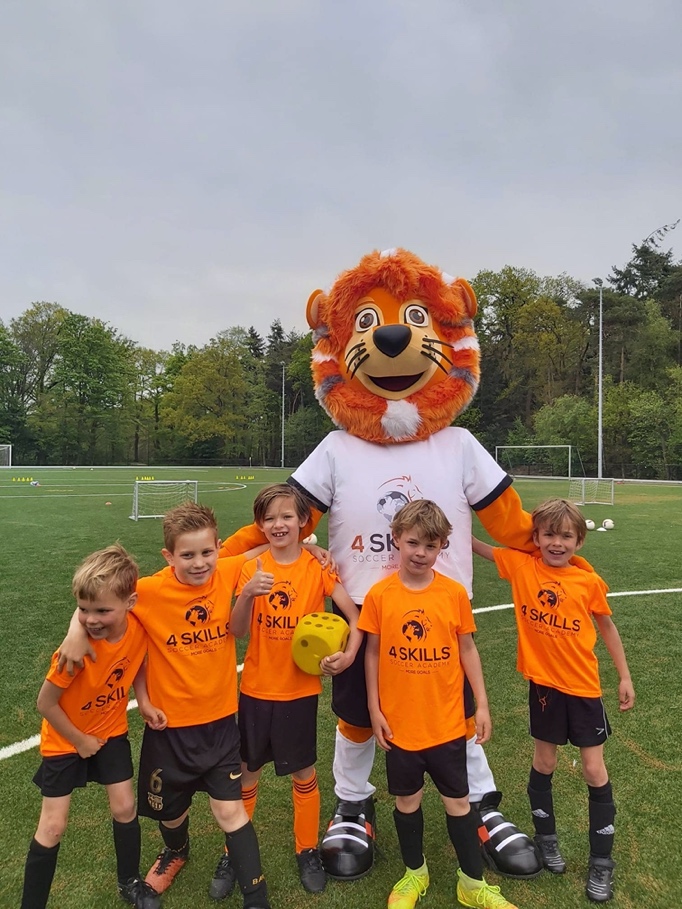 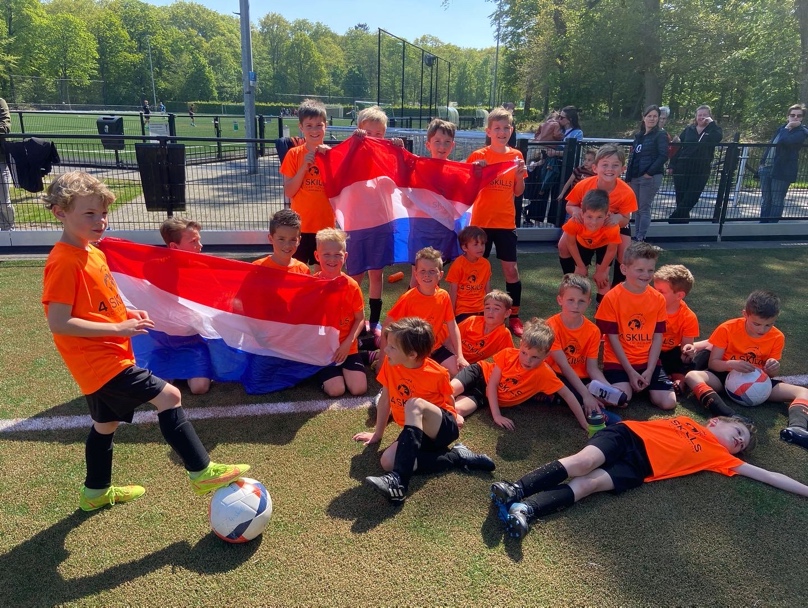 Herfstvakantie: 	Maandag 24 oktober	10.00u – 15.00uLocatie: RKSV WittenhorstInschrijven individueel of per team van maximaal 5 spelersLeeftijd: 6 t/m 15 jaar		 Kosten 44,98 euro per kindAlle informatie en online inschrijven:www.4-skills.nl